－今号の目次－令和５年度　全国こども政策主管課長会議が公開される（こども家庭庁）	1-----------------------------------------------------------------------------------------------------------------------------------------◆　令和５年度　全国こども政策主管課長会議が公開される（こども家庭庁）今般、こども家庭庁は令和5年度全国こども政策主管課長会議の説明動画および会議資料を公開しました。保育所・認定こども園等に関する事項として、こども家庭庁 保育政策課、成育基盤企画課、成育環境課より下記事項が示されています。これまで本ニュースでお伝えしてきた内容が中心ですが、令和6年4月から施行される事項もあることから、あらためてご確認ください。　詳細については、下記URLまたはQRコードよりこども家庭庁ホームページをご確認ください。【こども家庭庁ホームページ　資料】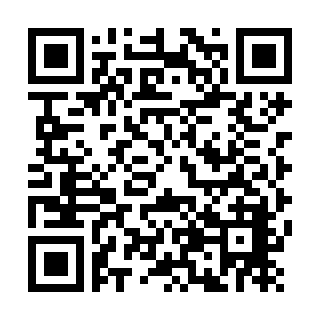 https://www.cfa.go.jp/councils/kodomoseisaku-syukankacho/17dee8fe【保育政策課　説明動画】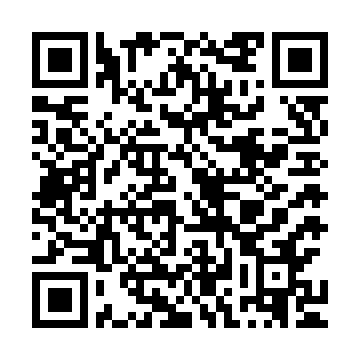 https://www.youtube.com/watch?v=agvg6MEmlGc&list=PLlQ7HtehdR3Ka13WLBlhUWPYxDA6nkDal【成育基盤企画課　説明動画】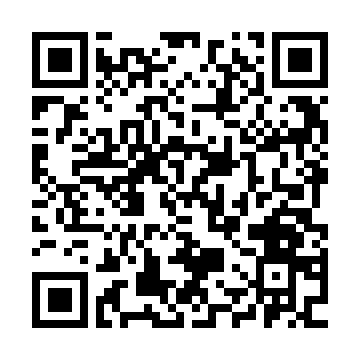 https://www.youtube.com/watch?v=LalCix1EM1Q&list=PLlQ7HtehdR3Ka13WLBlhUWPYxDA6nkDal&index=3【成育環境課　説明動画】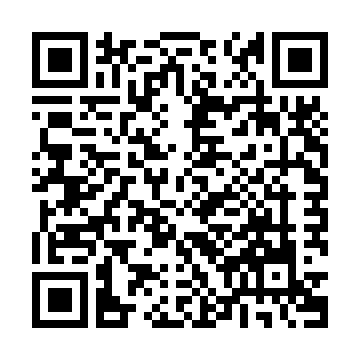 https://www.youtube.com/watch?v=iria32YmmR0&list=PLlQ7HtehdR3Ka13WLBlhUWPYxDA6nkDal&index=4【こども家庭庁 成育局 保育政策課】Ⅰ．令和6年能登半島地震における保育関係の対応についてⅡ．子ども・子育て支援法等の一部を改正する法律案（保育関係）１．こども誰でも通園制度の創設２．経営情報の継続的な見える化の実現３．基準を満たさない認可外保育施設の無償化に関する時限的措置の期限到来に対する対応Ⅲ．こども未来戦略等（幼児教育・保育の質の向上／全ての子育て家庭を対象とした保育の拡充）１．配置基準の改善について２．保育士等の処遇改善について３．病児保育について４．延長保育事業についてⅣ．保育所等における負担軽減１．処遇改善加算の関係書類の見直しや一本化について２．保育補助者の配置について３．DX・ICT関係について４．虐待等未然防止について５．小規模保育事業における３歳以上児の受入れⅤ．公定価格の改善１．地域区分の見直しについて２．主任保育士専任加算・主幹教諭等専任加算の要件見直しについて３．小学校接続加算の見直しについてⅥ．保育人材の確保Ⅶ．待機児童対策及び「新子育て安心プラン」の後の保育提供体制についてⅧ．令和6年度保育関係予算案の概要等Ⅸ．その他【こども家庭庁　成育局 成育基盤企画課】Ⅳ．保育士特定登録取消者管理システムについて１．保育士登録事務における国家資格等情報連携・活用システムの導入について（１）国家資格等情報連携・活用システムについて【こども家庭庁 成育局 成育環境課】Ⅰ．R4児童福祉法改正について（家庭支援事業・地域子育て相談機関の整備）５. 地域子育て相談機関の整備について